Athens Bible School Driver Education - Summer 2022 - 2 Sessions Location:	Athens Bible School – Rollings/Lovell Auditorium, 700 US Hwy 31 North, Athens. This is a 400 seat auditorium where we will place student desks so that guidelines for social distancing are met. Classroom Work:  	Session 1:  May 31 - June 3: 8:00 – 4:00 (Tues., Wed., Thur., Fri.)  Not Available - FULL                 Session 2:  June 6 - June 9: 8:00 – 4:00 (Mon., Tues., Wed., Thur.)             Driving sessions:  	June 10 - July 8 (As many times as needed scheduled around your other activities). Additional later dates can be scheduled as needed, especially if weather days happen. Students turning 16 first will be assigned driving times 1st.  Driving times:  8:00 - 11:00, 11:00 - 2:00 and some days will have 2:00 to 5:00 (3 people each session).  The signup for driving times will be made available during the week of classroom instruction. Our instructor is certified to give the driving test. Please let the instructor know of any underlying health situations that might affect the driving portion of the class. If you pass the driving part of the class, you will not have to take the driving test at the DMV.  Please be aware that taking the class does not mean that you automatically pass the driver exam. When in the driver education car, we will follow the ADPH guidelines for social distancing.Cost:	$250.00.  ($257.50 if paying by credit card)  Fee is due w/registration papers. $50.00 of which is non-refundableRegistration: 	NOW - May 13 (Deadline).  ASAP is best as we always fill up and have a waiting list. Bring or mail to: Athens Bible School, Driver Education, 700 US Hwy 31 North, Athens, AL  35611Lunch:	This year everyone will need to bring a sack lunch.  You will not be allowed to leave campus for lunch.  The drink machines will be available.Attendance:	You will be expected to be here for all class time.  If you have to miss for a family emergency, the time will have to be made up.Dress:	The ABS dress code will be in effect for classroom instruction. Field trip dress code is okay for your driving times. See Pages 13-16, https://athensbible.com/wp-content/uploads/2021/04/2021-2022-Athens-Bible-School-Student-Handbook-rev1.pdfPlease fill out the following 2 forms plus the other attached ALEA form and mail or bring them to the ABS Office along with the fee.ATHENS BIBLE SCHOOL SUMMER DRIVER EDUCATION 2022Student name: ______________________________________________ DOB: ______________Circle the session that you want:     Session 1 FULL 	Session 2School attending now: ____________________________________________________________Address of regular school: _________________________________________________________Email of school counselor: _________________________________________________________Do you have your driver permit?    	Yes      No    		 Driver license?    Yes      No     (circle one)Father’s cell: _________________________ 	Mother’s cell: _________________________Parent’s Email: _________________________________________________________________Doctor’s Name and phone: _________________________________________________________Emergency contact & phone: ______________________________________Relation: ____________Does the student have any health conditions? If so, describe: _________________________________Is the student on any medication? Yes or No   Name of Medication _____________________________For off campus emergencies, call the school office at 256-232-3525 or                                              Coach Bill Murrell: 256-777-3980   or    Coach Brad Murrell:  256-777-7922Agreement:  I, ___________________, do hereby grant permission of my child (named above) to attend the above-mentioned activity.  I understand that my child will be subject to the ABS rules of conduct and dress code.  I understand that any missed classroom time and work will have to be made up.Please sign below and fill out and sign the Release of Liability form.  Also fill out the Driver Education ALEA form (separate attachment) and return all 3 forms along with the fee to ABS: Parent Signature_____________________________________ date: ___________________STATE OF ALABAMALIMESTONE COUNTYRELEASE OF LIABILITYThat the undersigned, the parent or legal guardian of _______________________ a minor, for and in consideration of being allowed to take the Driver Education Class at Athens Bible School, the sufficiency of which for this Release is hereby acknowledged, do(es) hereby release and forever quit claim and discharge the said Athens Bible School, its Board of Directors, Administration, and Staff, individually and in their capacities with Athens Bible School, their successors, heirs, assigns, and personal representatives, of and from all actions, causes of action, claims, and demands for, upon or by reason of any loss, damage, injury or expense which hereafter may he sustained by me or my children or by my (or my children’s) heirs, executors, administrators. personal representatives, and assigns, for or by reason of any matter, cause or thing whatsoever arising from the use of the Athens Bible School’s property and particularly of all claims and demands arising out of or in any way connected with any loss, injury and damage sustained by me or _______________________________________ (Child’s name) by or through the use of the Athens Bible School’s facilities or property.I further agree to indemnify and hold harmless the Athens Bible School for any loss, damage, injury or expense which may be sustained by anyone injured by my child in his/her capacity as a student in the Driver Education Course which is taught at Athens Bible School.IN WITNESS WHEREOF, I have this date executed this RELEASE OF LIABILITY releasing the said Athens Bible School, its Board of Directors, Administration, and Staff, individually and in their capacities with Athens Bible School, their successors, heirs, assigns, and personal representatives from any all liability which may arise from any loss, damage, injury or expense whatsoever arising out of the use of the Athens Bible School’s property.I further acknowledge that I have signed this on behalf of each parent and that I have the legal authority so to do or that I am the Custodial Guardian of said child and have the authority to sign on behalf of each Custodial Guardian of said child.The undersigned hereby agrees to abide by the laws of the State of Alabama.              __________________________________________	Date: ______________________              __________________________________________	Date: ______________________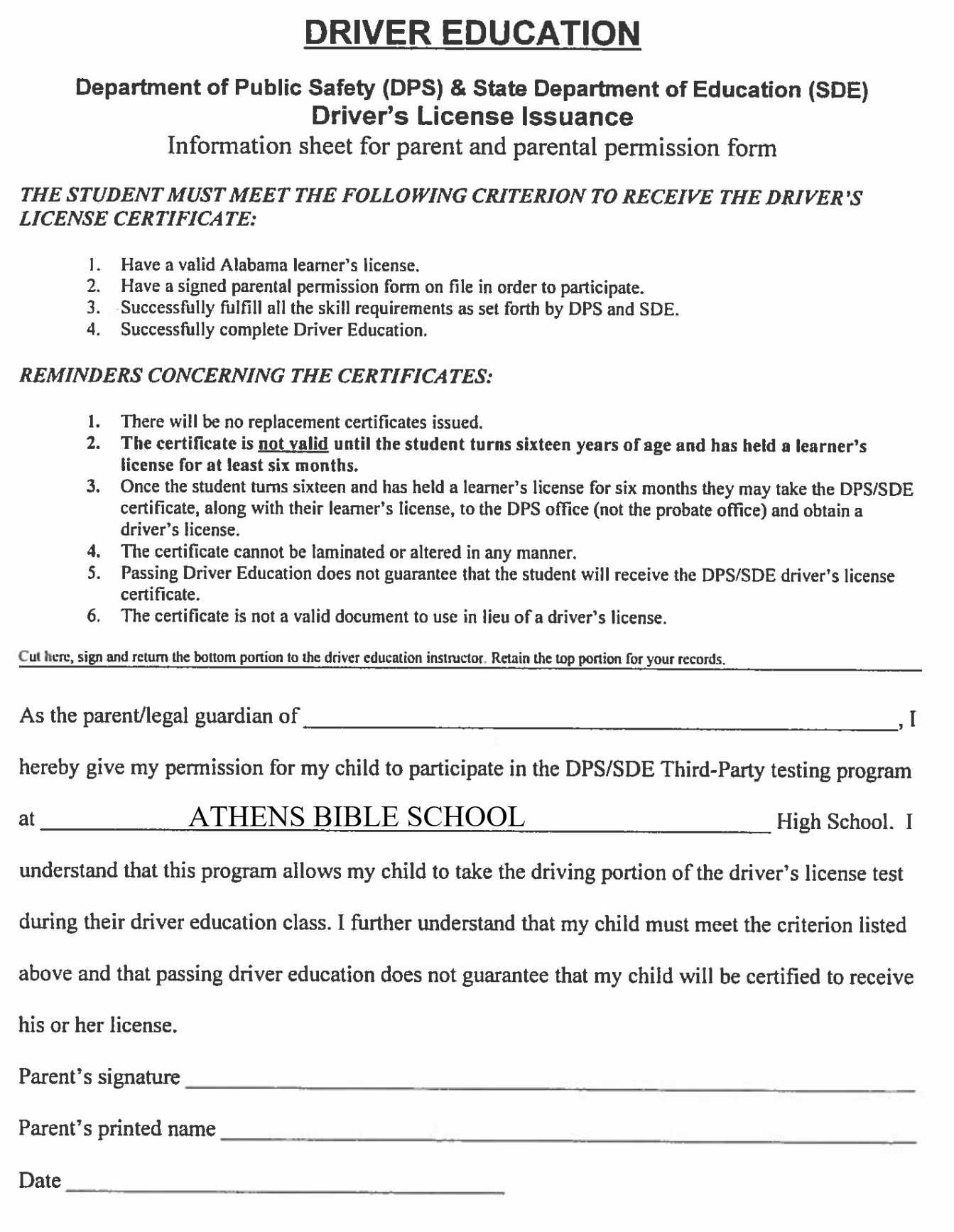 